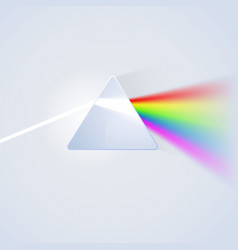 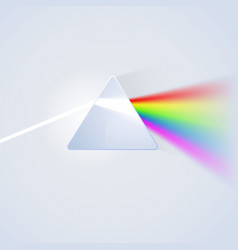 Different Emotions Motivate Us To Do Different Things – Emotions make us want to act:
Body feelings are associated with different emotions – As human beings we don’t just feel emotions in our heads; we feel them with our bodies too. 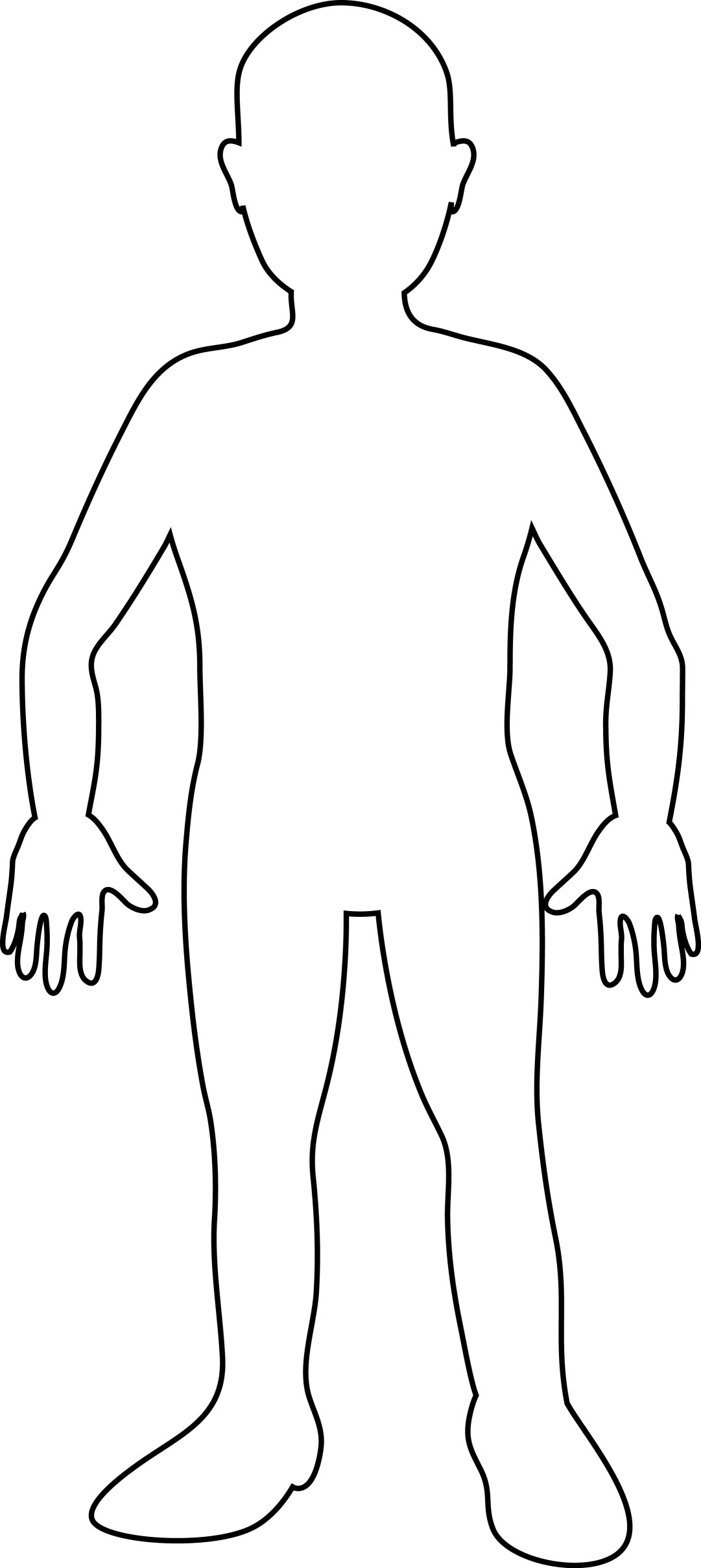 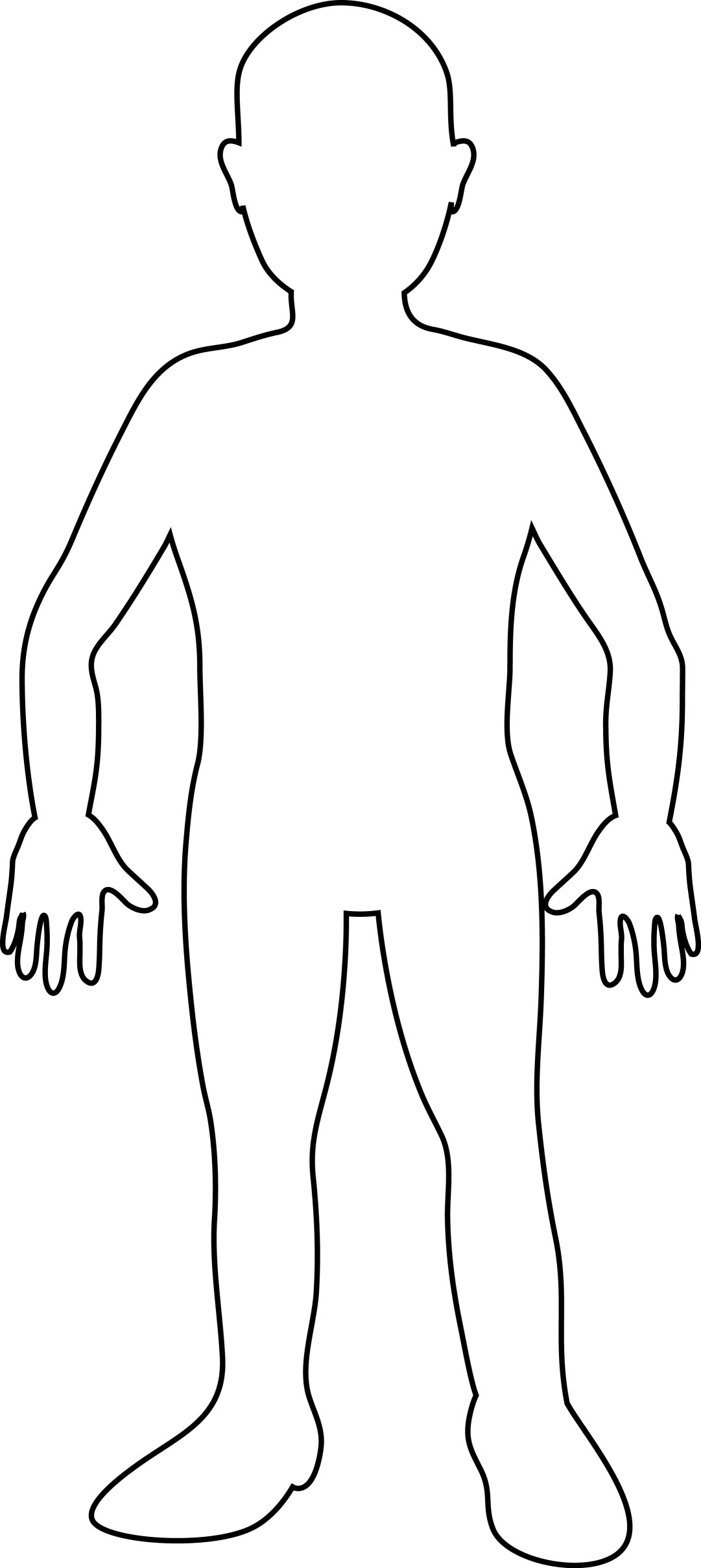 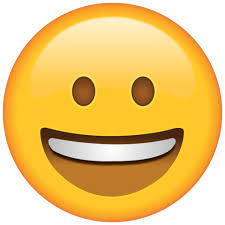 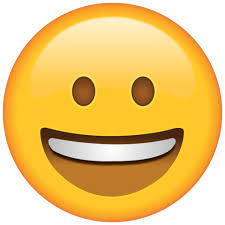 
Joy, Happiness and Contentment motivates us to join in, take part, share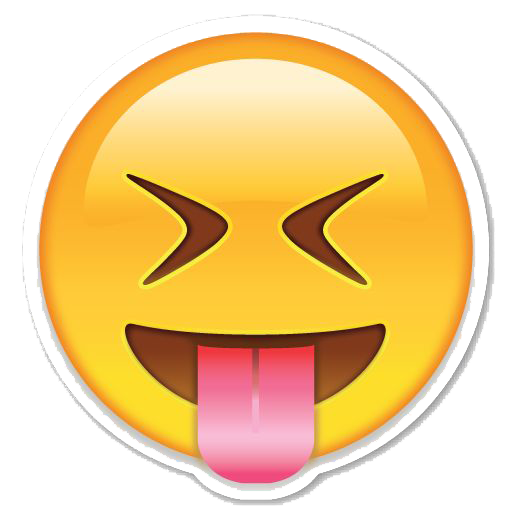 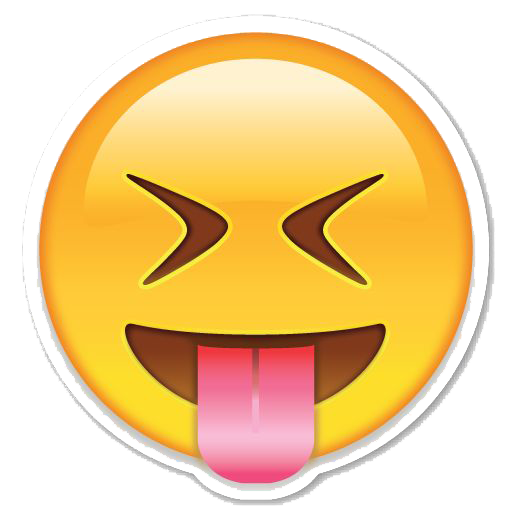 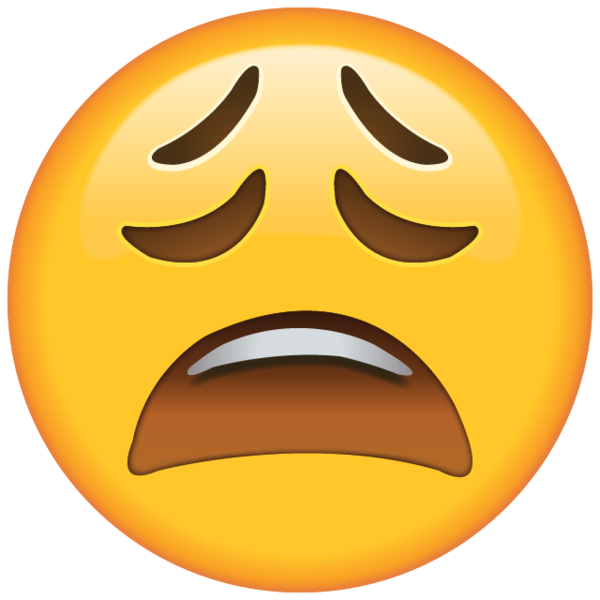 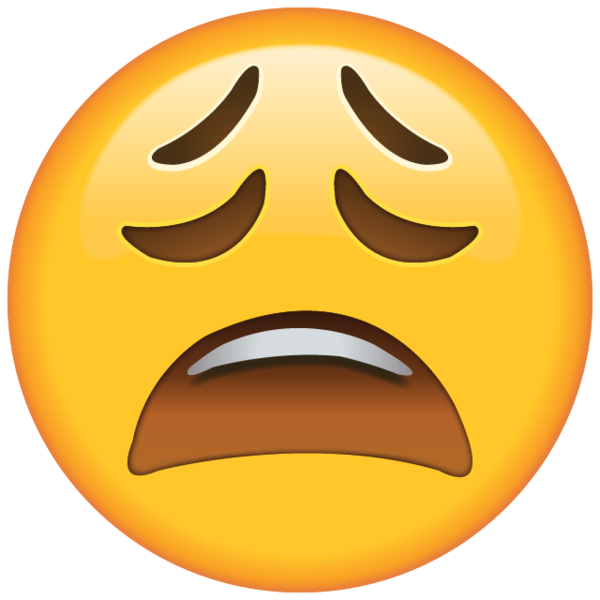 
Shame motivates us to hide away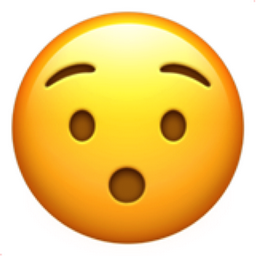 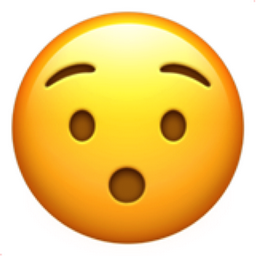 
Fear and anxiety motivates us to get away
Disgust motivates us to withdraw, keep a distance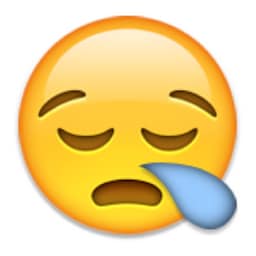 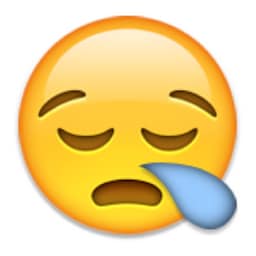 
Sadness and grief motivates us to withdraw, brood, ruminate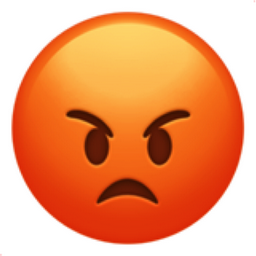 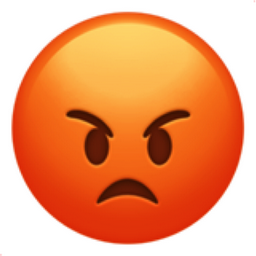 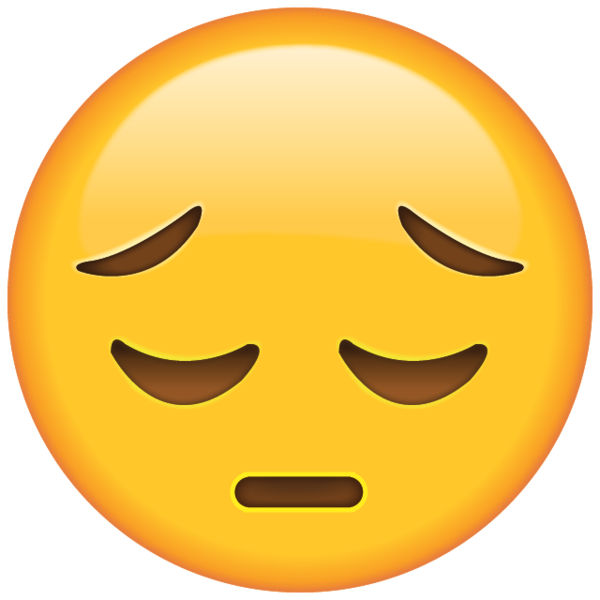 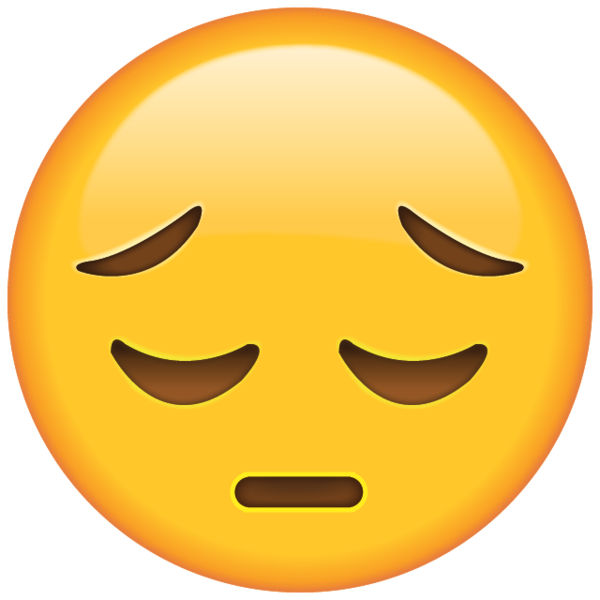 
Compassion or empathy motivates us to offer comfort, to be with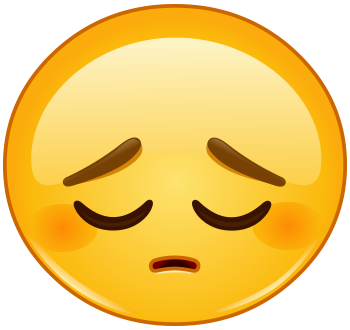 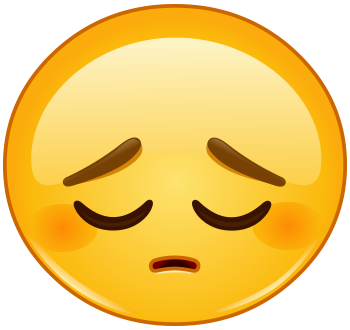 Lonely.  Feeling, disconnected and unwanted. Unable to communicate things that seem important to you
Anger and aggression motivates us to attack, lash out, stand up for ourselves